ГУБЕРНАТОР АРХАНГЕЛЬСКОЙ ОБЛАСТИУКАЗот 19 октября 2011 г. N 149-уОБ УПОРЯДОЧЕНИИ ДЕЯТЕЛЬНОСТИ СОВЕЩАТЕЛЬНЫХ И ВСПОМОГАТЕЛЬНЫХОРГАНОВ ПРИ ГУБЕРНАТОРЕ АРХАНГЕЛЬСКОЙ ОБЛАСТИВ соответствии с подпунктом "ц" пункта 1 статьи 29 Устава Архангельской области, пунктом 39 статьи 10 и статьей 14 областного закона от 20 мая 2009 года N 19-3-ОЗ "О Правительстве Архангельской области и иных исполнительных органах государственной власти Архангельской области", Регламентом организации совещательных и вспомогательных органов при Губернаторе Архангельской области, утвержденным указом Губернатора Архангельской области от 9 апреля 2010 года N 57-у, в целях упорядочения деятельности совещательных и вспомогательных органов при Губернаторе Архангельской области, приведения нормативных правовых актов Архангельской области в соответствие с законодательством Российской Федерации и законодательством Архангельской области постановляю:1. Утвердить прилагаемые:изменения, которые вносятся в указ Губернатора Архангельской области от 9 апреля 2010 года N 57-у "Об утверждении Регламента организации совещательных и вспомогательных органов при Губернаторе Архангельской области";изменения, которые вносятся в некоторые нормативные правовые акты Архангельской области, регулирующие деятельность совещательных и вспомогательных органов при Губернаторе Архангельской области.2. Руководителям исполнительных органов государственной власти Архангельской области, осуществляющих организационно-техническое и (или) информационно-аналитическое обеспечение деятельности совещательных и вспомогательных органов при Губернаторе Архангельской области:1) до 1 ноября 2011 года провести мониторинг составов совещательных и вспомогательных органов при Губернаторе Архангельской области и актуализировать их;2) при внесении изменений в составы совещательных и вспомогательных органов при Губернаторе Архангельской области обеспечить представительную основу их формирования, в том числе за счет включения в их составы депутатов Архангельского областного Собрания депутатов, представителей территориальных органов по Архангельской области федеральных органов исполнительной власти, органов местного самоуправления муниципальных образований Архангельской области, иных органов, общественных объединений и иных организаций, а также граждан;3) подготовить и внести в установленном порядке проекты правовых актов Губернатора Архангельской области об упразднении отдельных совещательных и вспомогательных органов при Губернаторе Архангельской области, утративших актуальность;4) информацию о выполнении поручений, указанных в пункте 2 настоящего указа, представить до 1 ноября 2011 года в департамент контроля и совершенствования государственного управления администрации Губернатора Архангельской области и Правительства Архангельской области.3. Признать утратившими силу нормативные правовые акты Архангельской области, регулирующие деятельность совещательных и вспомогательных органов при Губернаторе Архангельской области, по перечню согласно приложению.4. Контроль за исполнением настоящего указа возложить на заместителя Губернатора Архангельской области - руководителя администрации Губернатора Архангельской области и Правительства Архангельской области Балашова Р.В.5. Настоящий указ вступает в силу со дня его официального опубликования.ГубернаторАрхангельской областиИ.Ф.МИХАЛЬЧУКУтвержденыуказом ГубернатораАрхангельской областиот 19.10.2011 N 149-уИЗМЕНЕНИЯ,КОТОРЫЕ ВНОСЯТСЯ В УКАЗ ГУБЕРНАТОРА АРХАНГЕЛЬСКОЙ ОБЛАСТИОТ 9 АПРЕЛЯ 2010 ГОДА N 57-У1. Преамбулу изложить в следующей редакции:"В соответствии с подпунктами "р" и "ц" пункта 1 статьи 29 Устава Архангельской области, пунктами 22 и 39 статьи 10 и статьей 14 областного закона от 20 мая 2009 года N 19-3-ОЗ "О Правительстве Архангельской области и иных исполнительных органах государственной власти Архангельской области" постановляю:".2. В Регламенте организации совещательных и вспомогательных органов при Губернаторе Архангельской области, утвержденном данным указом:1) пункт 2 дополнить абзацем следующего содержания:"В случаях, предусмотренных нормативными правовыми актами Российской Федерации, а также долгосрочными целевыми программами Архангельской области и иными программами, утверждаемыми Правительством Архангельской области, исполнительные органы государственной власти Архангельской области вправе создавать комиссии и иные вспомогательные органы, определять их полномочия и порядок деятельности в соответствии с областным законом от 20 мая 2009 года N 19-3-ОЗ "О Правительстве Архангельской области и иных исполнительных органах государственной власти Архангельской области".";2) абзац первый пункта 3 после слова "советы" дополнить словом ", штабы";3) пункт 4 после слов "при Губернаторе" дополнить словами "(штаб при Губернаторе)";4) пункт 6 после слова "Комиссии" дополнить словом ", штаб";5) по тексту пункта 7 после слова "комиссия" в соответствующем падеже дополнить словом ", штаб" в соответствующем падеже;6) дополнить пунктами 9.1 и 9.2 следующего содержания:"9.1. Проекты указов Губернатора об утверждении положений о комиссиях, штабах и советах при Губернаторе, распоряжений Губернатора об образовании и формировании совещательных и вспомогательных органов при Губернаторе подлежат согласованию в соответствии с пунктом 13 Регламента подготовки, согласования, подписания, регистрации и выпуска правовых актов Губернатора Архангельской области и правовых актов Правительства Архангельской области, утвержденного указом Губернатора Архангельской области от 11 марта 2010 года N 29-у.Проекты указов Губернатора об утверждении положений о комиссиях, штабах и советах при Губернаторе, распоряжений Губернатора об образовании и формировании совещательных и вспомогательных органов при Губернаторе также подлежат обязательному согласованию с департаментом контроля и совершенствования государственного управления администрации Губернатора и Правительства (далее - департамент контроля и совершенствования государственного управления).Департамент контроля и совершенствования государственного управления оценивает необходимость формирования совещательных или вспомогательных органов при Губернаторе исходя из значимости вопросов, подлежащих решению в ходе деятельности совещательных или вспомогательных органов при Губернаторе, а также обоснованности их формирования для решения таких вопросов.9.2. Департамент контроля и совершенствования государственного управления ведет реестр совещательных и вспомогательных органов при Губернаторе по форме согласно приложению к настоящему Регламенту.";7) абзац второй пункта 10 после слова "комиссия" в соответствующем падеже дополнить словом ", штаб" в соответствующем падеже;8) абзац первый пункта 16 после слова "комиссия" в соответствующем падеже дополнить словом ", штаб" в соответствующем падеже;9) абзац третий пункта 18 после слова "комиссия" в соответствующем падеже дополнить словом ", штаб" в соответствующем падеже;10) пункты 31 и 32 после слова "Комиссии" дополнить словом ", штабы";11) пункт 33 после слова "комиссий" дополнить словом ", штабов";12) пункт 42 после слова "комиссия" в соответствующем падеже дополнить словом ", штаб" в соответствующем падеже;13) дополнить пунктом 42.1 следующего содержания:"42.1. Руководители исполнительных органов, осуществляющих организационно-техническое и (или) информационно-аналитическое обеспечение деятельности совещательных и вспомогательных органов при Губернаторе, несут персональную ответственность:за организацию проведения заседаний совещательного или вспомогательного органа при Губернаторе в соответствии с положениями о комиссиях, штабах и советах при Губернаторе, планами деятельности совещательных или вспомогательных органов при Губернаторе (при их наличии);за обеспечение представительной основы совещательных и вспомогательных органов при Губернаторе;за актуализацию состава совещательных и вспомогательных органов при Губернаторе;за своевременность упразднения совещательных и вспомогательных органов при Губернаторе.";14) абзац первый пункта 43 после слова "комиссий," дополнить словом "штабов,";15) пункт 44 после слова "Комиссии" дополнить словом ", штабы";16) в пункте 45 слова "без принятия дополнительного решения" исключить;17) дополнить приложением следующего содержания:"Приложениек Регламенту организациисовещательных и вспомогательных органовпри Губернаторе Архангельской областиРЕЕСТРсовещательных и вспомогательных органовпри Губернаторе Архангельской области".Утвержденыуказом ГубернатораАрхангельской областиот 19.10.2011 N 149-уИЗМЕНЕНИЯ,КОТОРЫЕ ВНОСЯТСЯ В НЕКОТОРЫЕ НОРМАТИВНЫЕ ПРАВОВЫЕАКТЫ АРХАНГЕЛЬСКОЙ ОБЛАСТИ, РЕГУЛИРУЮЩИЕ ДЕЯТЕЛЬНОСТЬСОВЕЩАТЕЛЬНЫХ И ВСПОМОГАТЕЛЬНЫХ ОРГАНОВПРИ ГУБЕРНАТОРЕ АРХАНГЕЛЬСКОЙ ОБЛАСТИ1. В постановлении главы администрации Архангельской области от 10 ноября 2005 года N 200 "О межведомственном координационном совете по патриотическому воспитанию граждан Российской Федерации в Архангельской области":1) преамбулу изложить в следующей редакции:"В соответствии с подпунктом "ц" пункта 1 статьи 29 Устава Архангельской области, пунктом 39 статьи 10 и статьей 14 областного закона от 20 мая 2009 года N 19-3-ОЗ "О Правительстве Архангельской области и иных исполнительных органах государственной власти Архангельской области", Регламентом организации совещательных и вспомогательных органов при Губернаторе Архангельской области, утвержденным указом Губернатора Архангельской области от 9 апреля 2010 года N 57-у, постановляю:";2) Положение о межведомственном координационном совете по патриотическому воспитанию граждан Российской Федерации в Архангельской области, утвержденное указанным постановлением, изложить в следующей редакции:"Утвержденопостановлением главы администрацииАрхангельской областиот 10.11.2005 N 200(в редакции указа ГубернатораАрхангельской областиот 19.10.2011 N 149-у)ПОЛОЖЕНИЕО МЕЖВЕДОМСТВЕННОМ КООРДИНАЦИОННОМ СОВЕТЕПО ПАТРИОТИЧЕСКОМУ ВОСПИТАНИЮ ГРАЖДАН РОССИЙСКОЙ ФЕДЕРАЦИИВ АРХАНГЕЛЬСКОЙ ОБЛАСТИ1. Межведомственный координационный совет по патриотическому воспитанию граждан Российской Федерации в Архангельской области (далее - совет) является совещательным органом при Губернаторе Архангельской области, образованным в целях содействия формированию в Архангельской области постоянно действующей системы гражданского и патриотического воспитания граждан Российской Федерации.2. Совет в своей деятельности руководствуется Конституцией Российской Федерации, международными договорами Российской Федерации, федеральными конституционными законами, федеральными законами, иными нормативными правовыми актами Российской Федерации, Уставом Архангельской области и областными законами, договорами и соглашениями Архангельской области, иными нормативными правовыми актами Архангельской области.Правовую основу деятельности совета составляют Регламент организации совещательных и вспомогательных органов при Губернаторе Архангельской области, утвержденный указом Губернатора Архангельской области от 9 апреля 2010 года N 57-у, и настоящее Положение.3. К основным полномочиям совета относятся:1) обеспечение взаимодействия исполнительных органов государственной власти Архангельской области, органов местного самоуправления муниципальных образований Архангельской области, общественных объединений и иных организаций по организации патриотического воспитания граждан Российской Федерации;2) выработка предложений по совершенствованию нормативных правовых актов Архангельской области по вопросам гражданского и патриотического воспитания граждан Российской Федерации в Архангельской области и работы с допризывной молодежью;3) выработка предложений и рекомендаций по совершенствованию организационно-методической базы гражданского и патриотического воспитания граждан Российской Федерации в Архангельской области;4) содействие в совершенствовании работы с допризывной молодежью, подготовке граждан Российской Федерации к военной службе;5) содействие укреплению материально-технической базы государственных учреждений Архангельской области, общественных объединений и иных организаций, осуществляющих деятельность по патриотическому воспитанию граждан Российской Федерации в Архангельской области, обеспечению финансирования приоритетных направлений и мероприятий патриотического воспитания за счет средств областного и местных бюджетов, а также по привлечению внебюджетных средств;6) мониторинг состояния гражданского и патриотического воспитания граждан Российской Федерации в Архангельской области, анализ хода реализации государственных программ патриотического воспитания;7) обеспечение взаимодействия со средствами массовой информации по вопросам гражданского и патриотического воспитания граждан Российской Федерации в Архангельской области;8) содействие развитию сотрудничества с органами государственной власти субъектов Российской Федерации в сфере гражданского и патриотического воспитания.4. Заседания совета проводятся по мере необходимости, но не реже одного раза в квартал в соответствии с планом работы на год, утвержденным председателем совета.5. Организационно-техническое и информационно-аналитическое обеспечение деятельности совета осуществляет администрация Губернатора Архангельской области и Правительства Архангельской области.".2. В постановлении главы администрации Архангельской области от 17 мая 2007 года N 34 "О совете по территориальному общественному самоуправлению при Губернаторе Архангельской области":1) преамбулу изложить в следующей редакции:"В соответствии с подпунктом "ц" пункта 1 статьи 29 Устава Архангельской области, пунктом 39 статьи 10 и статьей 14 областного закона от 20 мая 2009 года N 19-3-ОЗ "О Правительстве Архангельской области и иных исполнительных органах государственной власти Архангельской области", статьей 6.1 областного закона от 23 сентября 2004 года N 259-внеоч.-ОЗ "О реализации государственных полномочий Архангельской области в сфере правового регулирования организации и осуществления местного самоуправления", Регламентом организации совещательных и вспомогательных органов при Губернаторе Архангельской области, утвержденным указом Губернатора Архангельской области от 9 апреля 2010 года N 57-у, постановляю:";2) в Положении о совете по территориальному общественному самоуправлению при Губернаторе Архангельской области, утвержденном указанным постановлением:пункт 1 изложить в следующей редакции:"1. Совет по территориальному общественному самоуправлению при Губернаторе Архангельской области (далее - совет) является совещательным органом при Губернаторе Архангельской области, образованным в целях повышения эффективности взаимодействия органов государственной власти Архангельской области, органов местного самоуправления муниципальных образований Архангельской области, органов территориального общественного самоуправления по вопросам развития территориального общественного самоуправления в Архангельской области.";пункт 2 исключить;абзац первый пункта 4 изложить в следующей редакции:"4. К основным полномочиям совета относятся:";пункт 5 изложить в следующей редакции:"5. Заседания совета проводятся по мере необходимости, но не реже одного раза в квартал в соответствии с планом работы на год, утвержденным председателем совета.";пункты 6 - 11 исключить;пункт 12 считать пунктом 5 и после слов "Организационно-техническое" дополнить его словами "и информационно-аналитическое".3. Утратил силу. - Указ Губернатора Архангельской области от 15.09.2022 N 121-у.4. Утратил силу. - Указ Губернатора Архангельской области от 30.03.2015 N 43-у.5. Утратил силу. - Указ Губернатора Архангельской области от 30.03.2015 N 43-у.6. Утратил силу. - Указ Губернатора Архангельской области от 21.06.2012 N 85-у.7. Утратил силу. - Указ Губернатора Архангельской области от 30.03.2015 N 43-у.8. Утратил силу. - Указ Губернатора Архангельской области от 29.05.2012 N 67-у.9. Исключен. - Указ Губернатора Архангельской области от 01.03.2018 N 18-у.10. Преамбулу постановления главы администрации Архангельской области от 13 ноября 2008 года N 75 "Об утверждении Положения о координационном совете глав муниципальных районов и городских округов Архангельской области и Ненецкого автономного округа при Губернаторе Архангельской области" изложить в следующей редакции:"В соответствии с подпунктами "ц" и "ч" пункта 1 статьи 29 Устава Архангельской области, пунктом 39 статьи 10 областного закона от 20 мая 2009 года N 19-3-ОЗ "О Правительстве Архангельской области и иных исполнительных органах государственной власти Архангельской области" и Регламентом организации совещательных и вспомогательных органов при Губернаторе Архангельской области, утвержденным указом Губернатора Архангельской области от 9 апреля 2010 года N 57-у, постановляю:".11. В постановлении главы администрации Архангельской области от 2 декабря 2008 года N 79 "Об утверждении Положения о межведомственной экспертной комиссии по рассекречиванию документов КПСС на территории Архангельской области":1) преамбулу изложить в следующей редакции:"В соответствии с подпунктом "ц" пункта 1 статьи 29 Устава Архангельской области, пунктом 39 статьи 10 и статьей 14 областного закона от 20 мая 2009 года N 19-3-ОЗ "О Правительстве Архангельской области и иных исполнительных органах государственной власти Архангельской области", Регламентом организации совещательных и вспомогательных органов при Губернаторе Архангельской области, утвержденным указом Губернатора Архангельской области от 9 апреля 2010 года N 57-у, постановляю:";2) в Положении о межведомственной экспертной комиссии по рассекречиванию документов КПСС на территории Архангельской области, утвержденном указанным постановлением:в пункте 1 слова "главе администрации" заменить словом "Губернаторе";пункт 2 изложить в следующей редакции:"2. Комиссия в своей деятельности руководствуется Конституцией Российской Федерации, международными договорами Российской Федерации, федеральными конституционными законами, федеральными законами, иными нормативными правовыми актами Российской Федерации, Уставом Архангельской области и областными законами, договорами и соглашениями Архангельской области, иными нормативными правовыми актами Архангельской области.Правовую основу деятельности комиссии составляют Регламент организации совещательных и вспомогательных органов при Губернаторе Архангельской области, утвержденный указом Губернатора Архангельской области от 9 апреля 2010 года N 57-у, и настоящее Положение.";в пункте 5 слова "главой администрации" заменить словом "Губернатором";в пункте 6 слово "управлением" заменить словом "агентством".12. Утратил силу. - Указ Губернатора Архангельской области от 25.03.2015 N 42-у.13. Утратил силу. - Указ Губернатора Архангельской области от 20.12.2011 N 173-у.14. В постановлении главы администрации Архангельской области от 3 декабря 2008 года N 89 "Об утверждении Положения о комиссии по обеспечению безопасности дорожного движения Архангельской области":1) преамбулу изложить в следующей редакции:"В соответствии с пунктом 3 статьи 6 Федерального закона от 10 декабря 1995 года N 196-ФЗ "О безопасности дорожного движения", подпунктом "ц" пункта 1 статьи 29 Устава Архангельской области, пунктом 39 статьи 10 и статьей 14 областного закона от 20 мая 2009 года N 19-3-ОЗ "О Правительстве Архангельской области и иных исполнительных органах государственной власти Архангельской области", Регламентом организации совещательных и вспомогательных органов при Губернаторе Архангельской области, утвержденным указом Губернатора Архангельской области от 9 апреля 2010 года N 57-у, постановляю:";2) в Положении о комиссии по обеспечению безопасности дорожного движения Архангельской области, утвержденном указанным постановлением:в пункте 1 слова "главе администрации" заменить словом "Губернаторе";пункт 2 изложить в следующей редакции:"2. Комиссия в своей деятельности руководствуется Конституцией Российской Федерации, международными договорами Российской Федерации, федеральными конституционными законами, федеральными законами, иными нормативными правовыми актами Российской Федерации, Уставом Архангельской области и областными законами, договорами и соглашениями Архангельской области, иными нормативными правовыми актами Архангельской области.Правовую основу деятельности комиссии составляют Регламент организации совещательных и вспомогательных органов при Губернаторе Архангельской области, утвержденный указом Губернатора Архангельской области от 9 апреля 2010 года N 57-у, и настоящее Положение.";в пункте 5 слова "департаментом транспорта и связи" заменить словами "министерством промышленности, транспорта и связи".15. Утратил силу. - Указ Губернатора Архангельской области от 05.07.2012 N 98-у.16. Утратил силу. - Указ Губернатора Архангельской области от 30.04.2013 N 53-у.17. В постановлении главы администрации Архангельской области от 24 февраля 2009 года N 34 "Об утверждении Положения о комиссии по наградам Архангельской области при Губернаторе Архангельской области":1) преамбулу изложить в следующей редакции:"В соответствии с подпунктом "ц" пункта 1 статьи 29 Устава Архангельской области, пунктом 39 статьи 10 и статьей 14 областного закона от 20 мая 2009 года N 19-3-ОЗ "О Правительстве Архангельской области и иных исполнительных органах государственной власти Архангельской области", статьями 21 и 22 областного закона от 23 сентября 2008 года N 567-29-ОЗ "О наградах в Архангельской области", Регламентом организации совещательных и вспомогательных органов при Губернаторе Архангельской области, утвержденным указом Губернатора Архангельской области от 9 апреля 2010 года N 57-у, постановляю:";2) в Положении о комиссии по наградам Архангельской области при Губернаторе Архангельской области, утвержденном указанным постановлением:в пункте 1 слова "главе администрации" заменить словом "Губернаторе";абзац первый пункта 2 изложить в следующей редакции:"2. Комиссия в своей деятельности руководствуется Конституцией Российской Федерации, международными договорами Российской Федерации, федеральными конституционными законами, федеральными законами, иными нормативными правовыми актами Российской Федерации, Уставом Архангельской области и областными законами, договорами и соглашениями Архангельской области, иными нормативными правовыми актами Архангельской области.";в подпункте "б" пункта 3 слово "Губернаторе" заменить словом "Губернатору".18. Утратил силу. - Указ Губернатора Архангельской области от 30.03.2015 N 43-у.19. В постановлении главы администрации Архангельской области от 11 марта 2009 года N 42 "Об утверждении Положения о совете по присвоению звания Архангельской области "Почетный юрист Архангельской области":1) преамбулу изложить в следующей редакции:"В соответствии с подпунктом "ц" пункта 1 статьи 29 Устава Архангельской области, пунктом 39 статьи 10 и статьей 14 областного закона от 20 мая 2009 года N 19-3-ОЗ "О Правительстве Архангельской области и иных исполнительных органах государственной власти Архангельской области", Регламентом организации совещательных и вспомогательных органов при Губернаторе Архангельской области, утвержденным указом Губернатора Архангельской области от 9 апреля 2010 года N 57-у, пунктом 9 Положения о звании Архангельской области "Почетный юрист Архангельской области", утвержденного постановлением главы администрации Архангельской области от 11 марта 2009 года N 41, постановляю:";2) пункт 2 Положения о совете по присвоению звания Архангельской области "Почетный юрист Архангельской области", утвержденного указанным постановлением, изложить в следующей редакции:"2. Совет в своей деятельности руководствуется Конституцией Российской Федерации, международными договорами Российской Федерации, федеральными конституционными законами, федеральными законами, иными нормативными правовыми актами Российской Федерации, Уставом Архангельской области и областными законами, договорами и соглашениями Архангельской области, иными нормативными правовыми актами Архангельской области.Правовую основу деятельности совета составляют Регламент организации совещательных и вспомогательных органов при Губернаторе Архангельской области, утвержденный указом Губернатора Архангельской области от 9 апреля 2010 года N 57-у, и настоящее Положение.".20. Утратил силу. - Указ Губернатора Архангельской области от 08.06.2012 N 80-у.21. Утратил силу. - Указ Губернатора Архангельской области от 16.05.2016 N 54-у.22. Утратил силу. - Указ Губернатора Архангельской области от 12.03.2013 N 21-у.23. Утратил силу. - Указ Губернатора Архангельской области от 30.09.2014 N 102-у.24. Утратил силу. - Указ Губернатора Архангельской области от 28.03.2014 N 30-у.25. В указе Губернатора Архангельской области от 22 июля 2009 года N 13-у "Об утверждении Положения о совете по делам казачества при Губернаторе Архангельской области":1) преамбулу изложить в следующей редакции:"В соответствии с подпунктом "ц" пункта 1 статьи 29 Устава Архангельской области, пунктом 39 статьи 10 и статьей 14 областного закона от 20 мая 2009 года N 19-3-ОЗ "О Правительстве Архангельской области и иных исполнительных органах государственной власти Архангельской области", Регламентом организации совещательных и вспомогательных органов при Губернаторе Архангельской области, утвержденным указом Губернатора Архангельской области от 9 апреля 2010 года N 57-у, и в целях содействия реализации государственной политики в отношении российского казачества на территории Архангельской области постановляю:";2) в Положении о совете по делам казачества при Губернаторе Архангельской области, утвержденном данным указом:абзац первый пункта 2 изложить в следующей редакции:"2. Совет в своей деятельности руководствуется Конституцией Российской Федерации, международными договорами Российской Федерации, федеральными конституционными законами, федеральными законами, иными нормативными правовыми актами Российской Федерации, Уставом Архангельской области и областными законами, договорами и соглашениями Архангельской области, иными нормативными правовыми актами Архангельской области.";в пункте 4 слова "органами государственной власти и органами местного самоуправления Архангельской области" заменить словами "органами государственной власти Архангельской области и органами местного самоуправления муниципальных образований Архангельской области".26. Утратил силу. - Указ Губернатора Архангельской области от 04.06.2012 N 78-у.27. Утратил силу. - Указ Губернатора Архангельской области от 25.06.2012 N 87-у.28. В указе Губернатора Архангельской области от 1 марта 2010 года N 21-у "Об утверждении Положения о комиссии при Губернаторе Архангельской области по вопросам защиты прав и законных интересов участников долевого строительства на территории Архангельской области":1) преамбулу изложить в следующей редакции:"В соответствии с подпунктом "ц" пункта 1 статьи 29 Устава Архангельской области, пунктом 39 статьи 10 и статьей 14 областного закона от 20 мая 2009 года N 19-3-ОЗ "О Правительстве Архангельской области и иных исполнительных органах государственной власти Архангельской области", Регламентом организации совещательных и вспомогательных органов при Губернаторе Архангельской области, утвержденным указом Губернатора Архангельской области от 9 апреля 2010 года N 57-у, постановляю:";2) в Положении о комиссии при Губернаторе Архангельской области по вопросам защиты прав и законных интересов участников долевого строительства на территории Архангельской области, утвержденном данным указом:в пункте 1 слова "действующего законодательства" заменить словами "законодательства Российской Федерации и Архангельской области";абзац второй пункта 2 изложить в следующей редакции:"Правовую основу деятельности комиссии составляют Регламент организации совещательных и вспомогательных органов при Губернаторе Архангельской области, утвержденный указом Губернатора Архангельской области от 9 апреля 2010 года N 57-у, и настоящее Положение.".29. Утратил силу. - Указ Губернатора Архангельской области от 16.03.2022 N 33-у.30. Утратил силу. - Указ Губернатора Архангельской области от 30.03.2015 N 43-у.31. Утратил силу. - Указ Губернатора Архангельской области от 26.06.2012 N 90-у.32. В преамбуле указа Губернатора Архангельской области от 27 апреля 2010 года N 71-у "Об утверждении Положения о межведомственной комиссии по вопросам привлечения и использования иностранных работников в Архангельской области" слова "подпунктом "ч" пункта 1 статьи 29 Устава Архангельской области, пунктом 3 Регламента организации совещательных и вспомогательных органов при Губернаторе Архангельской области, утвержденного указом Губернатора Архангельской области от 9 апреля 2010 года N 57-у," заменить словами "подпунктом "ц" пункта 1 статьи 29 Устава Архангельской области, пунктом 39 статьи 10 и статьей 14 областного закона от 20 мая 2009 года N 19-3-ОЗ "О Правительстве Архангельской области и иных исполнительных органах государственной власти Архангельской области", Регламентом организации совещательных и вспомогательных органов при Губернаторе Архангельской области, утвержденным указом Губернатора Архангельской области от 9 апреля 2010 года N 57-у,".33. В указе Губернатора Архангельской области от 4 мая 2010 года N 75-у "Об утверждении Положения о межведомственной комиссии по вопросам подготовки жилищно-коммунального комплекса и объектов энергетики Архангельской области к работе в осенне-зимних условиях":1) преамбулу изложить в следующей редакции:"В соответствии с подпунктом "ц" пункта 1 статьи 29 Устава Архангельской области, пунктом 39 статьи 10 и статьей 14 областного закона от 20 мая 2009 года N 19-3-ОЗ "О Правительстве Архангельской области и иных исполнительных органах государственной власти Архангельской области", Регламентом организации совещательных и вспомогательных органов при Губернаторе Архангельской области, утвержденным указом Губернатора Архангельской области от 9 апреля 2010 года N 57-у, постановляю:";2) в Положении о межведомственной комиссии по вопросам подготовки жилищно-коммунального комплекса и объектов энергетики Архангельской области к работе в осенне-зимних условиях, утвержденном данным указом:пункт 2 изложить в следующей редакции:"2. Комиссия в своей деятельности руководствуется Конституцией Российской Федерации, международными договорами Российской Федерации, федеральными конституционными законами, федеральными законами, иными нормативными правовыми актами Российской Федерации, Уставом Архангельской области и областными законами, договорами и соглашениями Архангельской области, иными нормативными правовыми актами Архангельской области.Правовую основу деятельности комиссии составляют Регламент организации совещательных и вспомогательных органов при Губернаторе Архангельской области, утвержденный указом Губернатора Архангельской области от 9 апреля 2010 года N 57-у, и настоящее Положение.";пункт 5 изложить в следующей редакции:"5. Заседания комиссии проводятся по мере необходимости.";пункты 6 - 11 исключить;пункт 12 считать пунктом 6.34. В указе Губернатора Архангельской области от 4 мая 2010 года N 80-у "Об утверждении Положения о координационном совете по вопросам кадрового обеспечения отраслей экономики Архангельской области":1) в преамбуле слова "Во исполнение указа Губернатора Архангельской области от 9 апреля 2010 года N 57-у "Об утверждении Регламента организации совещательных и вспомогательных органов при Губернаторе Архангельской области" заменить словами "В соответствии с подпунктом "ц" пункта 1 статьи 29 Устава Архангельской области, пунктом 39 статьи 10 и статьей 14 областного закона от 20 мая 2009 года N 19-3-ОЗ "О Правительстве Архангельской области и иных исполнительных органах государственной власти Архангельской области", Регламентом организации совещательных и вспомогательных органов при Губернаторе Архангельской области, утвержденным указом Губернатора Архангельской области от 9 апреля 2010 года N 57-у,";2) в Положении о координационном совете по вопросам кадрового обеспечения отраслей экономики Архангельской области, утвержденном данным указом:пункт 1 изложить в следующей редакции:"1. Координационный совет по вопросам кадрового обеспечения отраслей экономики Архангельской области (далее - координационный совет) является совещательным органом при Губернаторе Архангельской области, образованным в целях содействия осуществления государственной политики Архангельской области в сфере кадрового обеспечения отраслей экономики Архангельской области.";пункты 4 - 6 изложить в следующей редакции:"4. Председателем координационного совета является заместитель Губернатора Архангельской области по социальным вопросам.Заместителем председателя координационного совета является руководитель агентства по труду и занятости населения Архангельской области.5. Заседания координационного совета проводятся по мере необходимости, но не реже одного раза в полугодие.6. Организационно-техническое и информационно-аналитическое обеспечение деятельности координационного совета осуществляется агентством по труду и занятости населения Архангельской области.";пункты 7 - 13 исключить.35. Преамбулу указа Губернатора Архангельской области от 6 мая 2010 года N 85-у "Об утверждении Положения о координационном совете Архангельской области по охране труда" изложить в следующей редакции:"В соответствии с подпунктом "ц" пункта 1 статьи 29 Устава Архангельской области, пунктом 39 статьи 10 и статьей 14 областного закона от 20 мая 2009 года N 19-3-ОЗ "О Правительстве Архангельской области и иных исполнительных органах государственной власти Архангельской области", статьей 9 областного закона от 10 ноября 2005 года N 110-6-ОЗ "О государственном управлении охраной труда на территории Архангельской области", Регламентом организации совещательных и вспомогательных органов при Губернаторе Архангельской области, утвержденным указом Губернатора Архангельской области от 9 апреля 2010 года N 57-у, постановляю:".36. Утратил силу. - Указ Губернатора Архангельской области от 05.10.2016 N 138-у.37. В указе Губернатора Архангельской области от 17 мая 2010 года N 92-у "Об утверждении Положения о межведомственной чрезвычайной противоэпизоотической комиссии при Губернаторе Архангельской области":1) преамбулу изложить в следующей редакции:"В соответствии со статьей 17 Закона Российской Федерации от 14 мая 1993 года N 4979-1 "О ветеринарии", подпунктом "ц" пункта 1 статьи 29 Устава Архангельской области, подпунктом 6 пункта 12 областного закона от 8 ноября 2006 года N 265-13-ОЗ "Об эпизоотическом и ветеринарно-санитарном благополучии на территории Архангельской области", пунктом 39 статьи 10 и статьей 14 областного закона от 20 мая 2009 года N 19-3-ОЗ "О Правительстве Архангельской области и иных исполнительных органах государственной власти Архангельской области", Регламентом организации совещательных и вспомогательных органов при Губернаторе Архангельской области, утвержденным указом Губернатора Архангельской области от 9 апреля 2010 года N 57-у, и в целях обеспечения своевременного реагирования на возникновение карантинных и особо опасных болезней животных, в том числе общих для человека и животных, постановляю:";2) в Положении о межведомственной чрезвычайной противоэпизоотической комиссии при Губернаторе Архангельской области, утвержденном данным указом:в пункте 1:слова ". Комиссия образована" заменить словом ", образованным";слова "карантинных и особо опасных" заменить словами "заразных и иных";абзац первый пункта 2 дополнить словами ", иными нормативными правовыми актами Архангельской области";в пункте 3:в подпункте 1 слова "карантинных и особо опасных" заменить словами "заразных и иных";в подпунктах 3 и 5 слова "особо опасных" заменить словом "заразных и иных".38. Утратил силу. - Указ Губернатора Архангельской области от 05.10.2016 N 138-у.39. Преамбулу указа Губернатора Архангельской области от 28 мая 2010 года N 104-у "Об утверждении Положения о комиссии Архангельской области по предупреждению и ликвидации чрезвычайных ситуаций и обеспечению пожарной безопасности" после слов "Устава Архангельской области" дополнить словами ", пунктом 39 статьи 10 и статьей 14 областного закона от 20 мая 2009 года N 19-3-ОЗ "О Правительстве Архангельской области и иных исполнительных органах государственной власти Архангельской области", Регламентом организации совещательных и вспомогательных органов при Губернаторе Архангельской области, утвержденным указом Губернатора Архангельской области от 9 апреля 2010 года N 57-у,".40. В указе Губернатора Архангельской области от 16 июня 2010 года N 119-у "Об утверждении Положения о межведомственной комиссии по оказанию содействия добровольному переселению в Архангельскую область соотечественников, проживающих за рубежом":1) преамбулу изложить в следующей редакции:"В соответствии с Указом Президента Российской Федерации от 22 июня 2006 года N 637 "О мерах по оказанию содействия добровольному переселению в Российскую Федерацию соотечественников, проживающих за рубежом", подпунктом "ц" пункта 1 статьи 29 Устава Архангельской области, пунктом 39 статьи 10 и статьей 14 областного закона от 20 мая 2009 года N 19-3-ОЗ "О Правительстве Архангельской области и иных исполнительных органах государственной власти Архангельской области", постановлением Правительства Архангельской области от 5 мая 2010 года N 134-пп "Об утверждении программы Архангельской области по оказанию содействия добровольному переселению в Российскую Федерацию соотечественников, проживающих за рубежом, на 2010 - 2012 годы", Регламентом организации совещательных и вспомогательных органов при Губернаторе Архангельской области, утвержденным указом Губернатора Архангельской области от 9 апреля 2010 года N 57-у, постановляю:";2) в Положении о межведомственной комиссии по оказанию содействия добровольному переселению в Архангельскую область соотечественников, проживающих за рубежом, утвержденном данным указом:пункт 1 изложить в следующей редакции:"1. Межведомственная комиссия по оказанию содействия добровольному переселению в Архангельскую область соотечественников, проживающих за рубежом (далее - комиссия), является вспомогательным органом при Губернаторе Архангельской области по координации и контролю за реализацией программы Архангельской области по оказанию содействия добровольному переселению в Российскую Федерацию соотечественников, проживающих за рубежом, на 2010 - 2012 годы (далее - программа).";пункты 4 - 6 изложить в следующей редакции:"4. Председателем комиссии является заместитель Губернатора Архангельской области по социальным вопросам.Заместителями председателя комиссии являются руководитель агентства по труду и занятости населения Архангельской области и начальник Управления Федеральной миграционной службы по Архангельской области (по согласованию).5. Заседания комиссии проводятся по мере необходимости.6. Организационно-техническое и информационно-аналитическое обеспечение деятельности комиссии осуществляется агентством по труду и занятости населения Архангельской области.";пункты 7 - 12 исключить.41. В указе Губернатора Архангельской области от 19 июля 2010 года N 135-у "Об утверждении Положения о межведомственной комиссии по погашению задолженности по заработной плате в организациях Архангельской области":1) преамбулу изложить в следующей редакции:"В соответствии с подпунктом "ц" пункта 1 статьи 29 Устава Архангельской области, пунктом 39 статьи 10 и статьей 14 областного закона от 20 мая 2009 года N 19-3-ОЗ "О Правительстве Архангельской области и иных исполнительных органах государственной власти Архангельской области", Регламентом организации совещательных и вспомогательных органов при Губернаторе Архангельской области, утвержденным указом Губернатора Архангельской области от 9 апреля 2010 года N 57-у, постановляю:";2) исключен. - Указ Губернатора Архангельской области от 27.09.2012 N 148-у.42. Утратил силу. - Указ Губернатора Архангельской области от 21.07.2015 N 81-у.43. Утратил силу. - Указ Губернатора Архангельской области от 30.03.2015 N 43-у.44. Утратил силу. - Указ Губернатора Архангельской области от 13.08.2012 N 123-у.Утвержденуказом ГубернатораАрхангельской областиот 19.10.2011 N 149-уПЕРЕЧЕНЬНОРМАТИВНЫХ ПРАВОВЫХ АКТОВ АРХАНГЕЛЬСКОЙ ОБЛАСТИ,РЕГУЛИРУЮЩИХ ДЕЯТЕЛЬНОСТЬ СОВЕЩАТЕЛЬНЫХ И ВСПОМОГАТЕЛЬНЫХОРГАНОВ ПРИ ГУБЕРНАТОРЕ АРХАНГЕЛЬСКОЙ ОБЛАСТИ,УТРАТИВШИХ СИЛУ1. Постановление главы администрации Архангельской области от 11 мая 1995 года N 191 "О контрольно-наблюдательном совете администрации области".2. Постановление главы администрации Архангельской области от 12 июля 1995 года N 270 "О внесении изменений и дополнений в постановление администрации области от 23.11.93 N 262 "Об утверждении положения об областной трехсторонней комиссии по регулированию социально-трудовых отношений".3. Постановление главы администрации Архангельской области от 21 февраля 1996 года N 64 "Об областной межведомственной комиссии по социальным вопросам военнослужащих, граждан, уволенных с военной службы, и членов их семей".4. Постановление главы администрации Архангельской области от 23 апреля 1996 года N 190 "О Региональной энергетической комиссии области".5. Постановление главы администрации Архангельской области от 7 мая 1996 года N 222 "О финансовом совете при главе администрации области".6. Постановление главы администрации Архангельской области от 28 ноября 1996 года N 616 "Об обеспечении деятельности координационного совета по обеспечению поступлений в бюджет налогов и платежей при главе администрации области".7. Постановление администрации Архангельской области от 8 сентября 1997 года N 358 "О координационном совете по реализации Федеральной целевой программы повышения правовой культуры избирателей и организаторов выборов в Российской Федерации".8. Постановление администрации Архангельской области от 3 декабря 1998 года N 317 "О межведомственной комиссии по разработке мероприятий, связанных с деятельностью по государственной регистрации прав и учету объектов недвижимого имущества в системе государственной регистрации прав на недвижимое имущество и сделок с ним на территории Архангельской области".9. Постановление главы администрации Архангельской области от 15 февраля 1999 года N 50 "О комиссии по делам несовершеннолетних при администрации Архангельской области".10. Постановление главы администрации Архангельской области от 30 июня 2000 года N 189 "О внесении изменений в состав комиссии по делам религиозных объединений".11. Постановление главы администрации Архангельской области от 29 декабря 2000 года N 397 "О научно-консультативном совете по сохранению и использованию Соловецкого историко-культурного и природного комплекса".12. Постановление главы администрации Архангельской области от 29 марта 2001 года N 123 "О внесении изменений в состав областной комиссии по проведению Всероссийской переписи населения 2002 года".13. Постановление главы администрации Архангельской области от 10 апреля 2001 года N 168 "О дополнении состава правления региональной энергетической комиссии".14. Постановление главы администрации Архангельской области от 17 апреля 2001 года N 187 "О создании совета по поддержке культуры при главе администрации Архангельской области".15. Постановление главы администрации Архангельской области от 9 июня 2001 года N 270 "О членах окружной избирательной комиссии по выборам депутатов Государственной Думы РФ".16. Постановление главы администрации Архангельской области от 30 августа 2001 года N 385 "Об утверждении состава конкурсной инвестиционной комиссии".17. Постановление администрации Архангельской области от 29 ноября 2001 года N 485 "О межведомственной координационной комиссии областной службы медицины катастроф".18. Постановление администрации Архангельской области от 17 июля 2002 года N 143 "О внесении изменений в состав конкурсной инвестиционной комиссии".19. Постановление администрации Архангельской области от 19 ноября 2002 года N 208 "О Совете молодых ученых при администрации Архангельской области".20. Постановление главы администрации Архангельской области от 23 мая 2003 года N 85 "О межведомственной комиссии при администрации области по противодействию злоупотреблению наркотическими средствами и их незаконному обороту".21. Постановление главы администрации Архангельской области от 17 июня 2003 года N 90 "О внесении изменений в постановление администрации области от 17 июля 2002 года N 143".22. Постановление главы администрации Архангельской области от 24 сентября 2004 года N 147 "Об утверждении Положения о Совете по перспективному и стратегическому развитию области".23. Постановление главы администрации Архангельской области от 6 мая 2005 года N 86 "Об утверждении Положения о комиссии по организации альтернативной гражданской службы в Архангельской области".24. Постановление главы администрации Архангельской области от 28 июля 2005 года N 139 "О внесении изменений в Положение о комиссии по организации альтернативной гражданской службы в Архангельской области".25. Постановление главы администрации Архангельской области от 13 декабря 2005 года N 215 "О совете при Губернаторе Архангельской области по реализации приоритетных национальных проектов и демографической политике на территории Архангельской области".26. Постановление главы администрации Архангельской области от 2 ноября 2006 года N 124 "О внесении изменения в Положение о совете при главе администрации области по реализации приоритетных национальных проектов на территории Архангельской области".27. Постановление главы администрации Архангельской области от 24 апреля 2007 года N 29 "О совете по информатизации Архангельской области".28. Постановление главы администрации Архангельской области от 10 сентября 2007 года N 53 "О внесении изменений в постановление главы администрации Архангельской области "О совете при главе администрации области по реализации приоритетных национальных проектов на территории Архангельской области".29. Постановление главы администрации Архангельской области от 21 августа 2008 года N 46 "Об утверждении Положения о комиссии по распределению денежных средств на оказание финансовой и гуманитарной помощи населению Республики Южная Осетия".30. Постановление главы администрации Архангельской области от 29 декабря 2008 года N 102 "Об утверждении Положения о межведомственной комиссии по повышению устойчивости функционирования экономики Архангельской области".31. Постановление главы администрации Архангельской области от 6 февраля 2009 года N 25 "Об утверждении Положения о совете по обоснованию государственной областной и муниципальной атрибутики и геральдики на территории Архангельской области".32. Постановление главы администрации Архангельской области от 24 апреля 2009 года N 59 "Об утверждении Положения об антикризисной комиссии по агропромышленному комплексу, рынку сельскохозяйственной продукции и продовольствия при главе администрации Архангельской области".33. Указ Губернатора Архангельской области от 16 июня 2009 года N 2-у "Об утверждении Положения о межведомственной комиссии при Губернаторе Архангельской области по вопросам профилактики пандемии заболеваний, вызванных высокопатогенным вирусом гриппа".34. Указ Губернатора Архангельской области от 1 июля 2009 года N 5-у "Об утверждении Положения о штабе молодежных отрядов при Губернаторе Архангельской области".35. Указ Губернатора Архангельской области от 18 августа 2009 года N 20-у "О внесении изменений в указ Губернатора Архангельской области от 16 июня 2009 года N 2-у".36. Указ Губернатора Архангельской области от 1 сентября 2009 года N 24-у "О внесении изменений и дополнения в постановление главы администрации Архангельской области от 13 декабря 2005 года N 215".37. Указ Губернатора Архангельской области от 14 сентября 2009 года N 26-у "Об утверждении Положения о комиссии по формированию проекта областной адресной инвестиционной программы на 2010 год".38. Пункт 6 приложения к указу Губернатора Архангельской области от 23 сентября 2009 года N 28-у "О внесении изменений в некоторые нормативные правовые акты главы администрации Архангельской области, Губернатора Архангельской области".39. Указ Губернатора Архангельской области от 16 ноября 2009 года N 40-у "Об утверждении положения о комиссии по отбору участников долгосрочной целевой программы Архангельской области "Развитие молочного скотоводства в Архангельской области на 2009 - 2012 годы".40. Указ Губернатора Архангельской области от 15 апреля 2010 года N 63-у "Об утверждении Положения об антикризисной комиссии по отбору участников программ, предусматривающих мероприятия по снижению напряженности на рынке труда Архангельской области и Ненецкого автономного округа в 2010 году".41. Указ Губернатора Архангельской области от 6 сентября 2010 года N 165-у "Об утверждении Положения о комиссии при Губернаторе Архангельской области по формированию проекта областной адресной инвестиционной программы на 2011 год".42. Пункт 1 приложения к указу Губернатора Архангельской области от 16 сентября 2010 года N 172-у "О внесении изменений в некоторые нормативные правовые акты Архангельской области, регулирующие деятельность совещательных и вспомогательных органов при Губернаторе Архангельской области".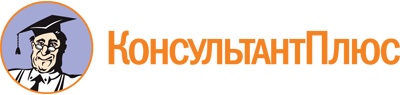 Указ Губернатора Архангельской области от 19.10.2011 N 149-у
(ред. от 15.09.2022)
"Об упорядочении деятельности совещательных и вспомогательных органов при Губернаторе Архангельской области"Документ предоставлен КонсультантПлюс

www.consultant.ru

Дата сохранения: 04.12.2022
 Список изменяющих документов(в ред. указов Губернатора Архангельской областиот 20.12.2011 N 173-у, от 29.05.2012 N 67-у, от 04.06.2012 N 78-у,от 08.06.2012 N 80-у, от 21.06.2012 N 85-у, от 25.06.2012 N 87-у,от 26.06.2012 N 90-у, от 05.07.2012 N 98-у, от 13.08.2012 N 123-у,от 27.09.2012 N 148-у, от 12.03.2013 N 21-у, от 30.04.2013 N 53-у,от 28.03.2014 N 30-у, от 30.09.2014 N 102-у, от 25.03.2015 N 42-у,от 30.03.2015 N 43-у, от 21.07.2015 N 81-у, от 16.05.2016 N 54-у,от 05.10.2016 N 138-у, от 01.03.2018 N 18-у, от 16.03.2022 N 33-у,от 15.09.2022 N 121-у)Наименование совещательного или вспомогательного органа при Губернаторе Архангельской областиИнформация об утверждении положения о комиссии, штабе или совете при Губернаторе Архангельской области: дата принятия и номер указа Губернатора Архангельской области (постановления главы администрации Архангельской области), изменений к немуИнформация об утверждении состава совещательного или вспомогательного органа при Губернаторе Архангельской области: дата принятия и номер распоряжения Губернатора Архангельской области (распоряжения главы администрации Архангельской области), изменениях к немуИсполнительные органы, осуществляющие организационно-техническое и (или) информационно-аналитическое обеспечение деятельности совещательного или вспомогательного органа при Губернаторе Архангельской областиИнформация об очередности проведения заседаний совещательного или вспомогательного органа при Губернаторе Архангельской областиИнформация об упразднении совещательного или вспомогательного органа при Губернаторе Архангельской области: дата принятия и номер указа Губернатора Архангельской области, распоряжения Губернатора Архангельской областиСписок изменяющих документов(в ред. указов Губернатора Архангельской областиот 20.12.2011 N 173-у, от 04.06.2012 N 78-у, от 08.06.2012 N 80-у,от 21.06.2012 N 85-у, от 25.06.2012 N 87-у, от 26.06.2012 N 90-у,от 05.07.2012 N 98-у, от 13.08.2012 N 123-у, от 27.09.2012 N 148-у,от 12.03.2013 N 21-у, от 30.04.2013 N 53-у, от 28.03.2014 N 30-у,от 30.09.2014 N 102-у, от 25.03.2015 N 42-у, от 30.03.2015 N 43-у,от 21.07.2015 N 81-у, от 16.05.2016 N 54-у, от 05.10.2016 N 138-у,от 01.03.2018 N 18-у, от 16.03.2022 N 33-у, от 15.09.2022 N 121-у)